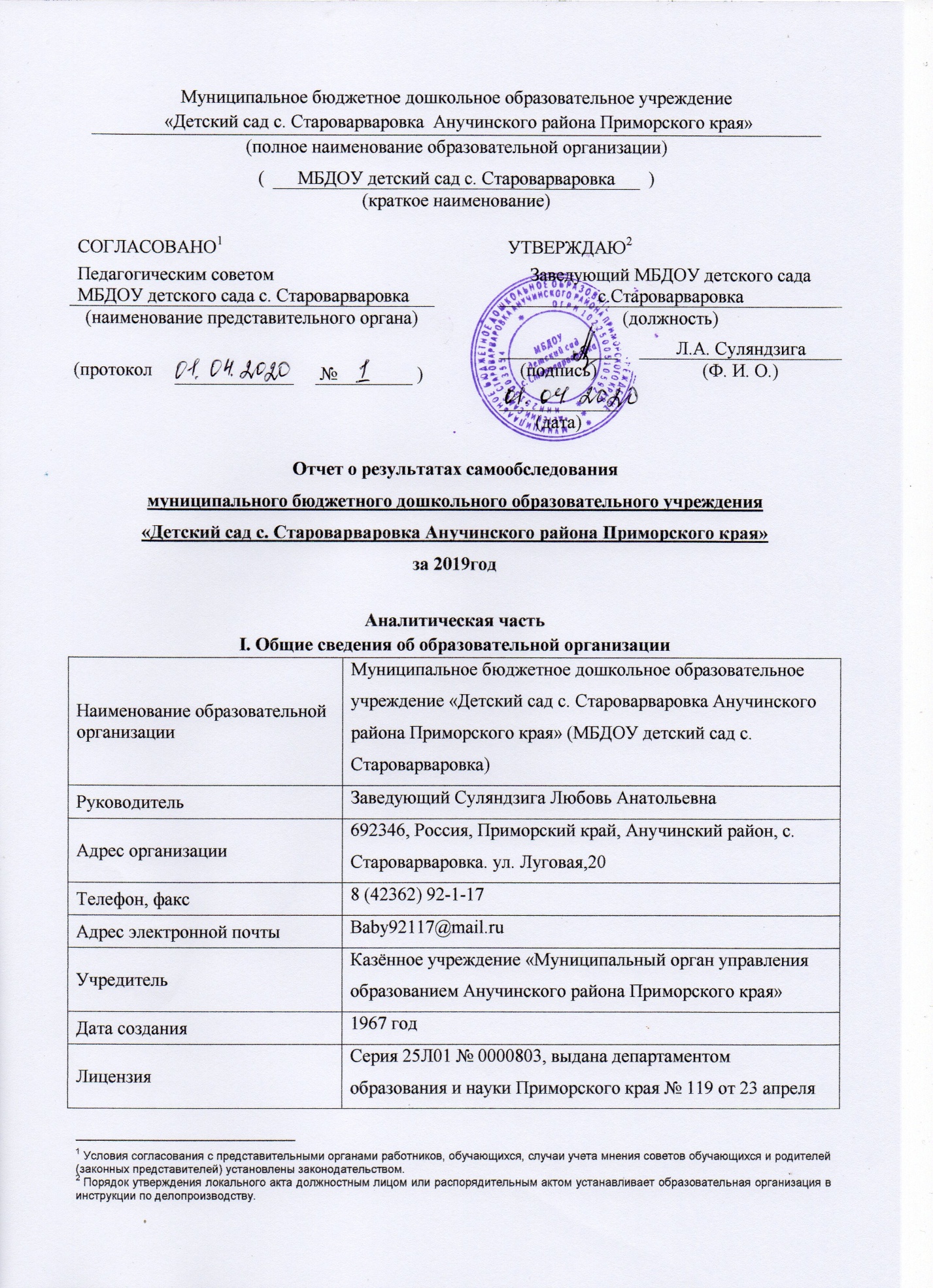 Муниципальное бюджетное дошкольное образовательное учреждение «Детский сад с. Староварваровка  Анучинского района Приморского края» - отдельно стоящее 2-х этажное кирпичное здание. Территория ДОУ озеленена, оснащена прогулочной  беседкой  в количестве  1 единица, имеется спортивная площадка, клумбы.         Цель деятельности детского сада – осуществление образовательной деятельности по реализации образовательных программ дошкольного образования.         Предметом деятельности детского сада является формирование общей культуры, развитие физических, интеллектуальных, нравственных, эстетических и личностных качеств, формирование предпосылок учебной деятельности, сохранение и укрепление здоровья воспитанников.         Режим  работы детского сада:    Рабочая неделя – пятидневная, с понедельника по пятницу, выходные   дни  – суббота,   воскресенье, праздничные дни.Длительность пребывания детей в группах – 10,5 часов. Режим работы групп – с 7:30 до 18:00.Учреждение является юридическим лицом, имеет в оперативном управлении обособленное имущество, самостоятельный баланс, счёт в финансовых органах местного самоуправления, круглую печать со своим полным наименованием и указанием места нахождения, штампы.II. Система управления организацией         Управление ДОУ осуществляется в соответствии с законодательством Российской Федерации «Об образовании» и на основании Устава детского сада. Непосредственное управление детским садом осуществляет заведующий Суляндзига Любовь Анатольевна.Формами самоуправления ДОУ являются:педагогический совет;общее собрание работников.Система договорных отношений, регламентирующий деятельность ДОУ представлена:договором о взаимоотношениях между ДОУ и Учредителем;трудовым договором с руководителем ДОУ;договором с родителями.Работа Учреждения регламентируют следующие локальные акты:Устав;Основная общеобразовательная программа ДОУ;Штатное расписание Учреждения;Должностные инструкции, определяющие обязанности работников Учреждения;Правила внутреннего трудового распорядка;Инструкции по организации охраны жизни и здоровья детей в Учреждении;Положение о педагогическом совете;Годовой план работы Учреждения;Режим дня;Положение о порядке предоставления платных услуг и расходовании полученных средств в Учреждении;Положение об оплате труда работников Учреждения;Положение о Родительском комитете Учреждения;Правила приема и отчисления детей в учреждении;Положение о защите персональных данных работников Учреждения;Положение о порядке проведения аттестации руководящих и педагогических работников Учреждения.Условия приема воспитанников в ДОУ.Прием в ДОУ осуществляется в соответствии с Правилами приёма и отчисления детей в бюджетное дошкольные образовательные учреждение, реализующие основные общеобразовательные программы дошкольного образованияОтношения между родителями (законными представителями) воспитанников и ДОУ строятся на договорной основе.ДОУ осуществляет свою деятельность в соответствии:Конституция Российской Федерации,Конвенция «О правах ребенка»,Закон Российской Федерации «Об образовании»,Иные законы Российской Федерации,Указы и распоряжения Президента Российской Федерации,Постановления и распоряжения Правительства Российской Федерации,Законодательные и иные правовые акты государственных органов,Нормативные правовые акты муниципального  органа управления,Устав ДОУ,Локальные акты;Санитарно-эпидемиологические правила и нормативы СанПиН2.4.1.3049-13.          Вывод: В ДОУ создана структура управления в соответствии с целями и содержанием работы учреждения.III. Оценка образовательной деятельности         Образовательная деятельность в детском саду организована в соответствии с Федеральным законом от 29.12.2012 № 273-ФЗ «Об образовании в Российской Федерации», ФГОС дошкольного образования, СанПиН 2.4.1.3049-13 «Санитарно-эпидемиологические требования к устройству, содержанию и организации режима работы дошкольных образовательных организаций».         Образовательная деятельность ведется на основании утвержденной основной образовательной программы дошкольного образования, которая составлена в соответствии с ФГОС дошкольного образования, с учетом примерной образовательной программы дошкольного образования, санитарно-эпидемиологическими правилами и нормативами, с учетом недельной нагрузки. Приоритетные направления деятельности МБДОУ по реализации основной общеобразовательной программы дошкольного образования:Физическое развитие;Познавательное развитие;Художественно-эстетическое развитие;Социально-коммуникативное развитие;Речевое развитие.         Основу организации образовательной деятельности во всех группах составляет комплексно-тематический принцип планирования с ведущей игровой деятельностью. Решение программных задач осуществляется в течение всего пребывания детей в детском саду в разных формах совместной деятельности взрослых и детей и в самостоятельной детской деятельности. При комплексно-тематическом планировании чаще используются такие виды деятельности, как встречи, праздники, развлечения, проекты, события, новизна и привлекательность.         Детский сад посещают 29 воспитанников  в возрасте от 2 до 7 лет. В детском саду функционирует 1разновозрастная  группа общеразвивающей направленности.                           Отслеживание уровней развития детей осуществляется на основе педагогической диагностики.         Формы проведения диагностики:- диагностические занятия (по каждому разделу программы);- диагностические срезы;- наблюдения, итоговые занятия;- взаимопросмотры.         По всем параметрам ведется педагогический мониторинг.        Результаты педагогического анализа показывают преобладание детей с высоким и средним уровнями развития, что говорит об эффективности педагогического процесса в ДОУ.Оздоровительная работа Важным показателем результатов работы ДОУ является здоровье детей. Для сохранения физического и психического здоровья большое внимание уделяется режиму работы, расписанию образовательной деятельности, соблюдению санитарно-гигиенических норм. Учебная нагрузка не превышает предельно допустимой нормы. Проводится комплексная диагностика уровня физического развития и состояния здоровья дошкольников. Мониторинг показателей состояния здоровья детей в конце учебного года, владения двигательными действиями, физической подготовленности выявил позитивные изменения.Результаты оздоровительной работы       Показатели заболеваемости за 2019 год обусловлены обострением эпидемиологической обстановки по заболеваемости ОРВИ и гриппом зимой и весной среди детского населения региона.Воспитательная работаЧтобы выбрать стратегию воспитательной работы, в 2019 году проводился анализ состава семей воспитанников:Количество семей -23Количество родителей –  43Многодетных семей – 5 (15 детей)Неполных семей – 3(4 детей)Малообеспеченных семей – 3 (9 детей)         Воспитательная работа строится с учетом индивидуальных особенностей детей, с использованием разнообразных форм и методов, в тесной взаимосвязи воспитателей, специалистов и родителей.           Вывод: Воспитательно-образовательный процесс в ДОУ строится с учетом требований санитарно-гигиенического режима в дошкольных учреждениях.         Выполнение детьми программы реализуется в полном объеме, о чем свидетельствует педагогический мониторинг. Годовые задачи реализованы в полном объеме. Дополнительное образование         В 2019 году в детском саду работал  кружок  по направлению:художественно-эстетическое: «Умелые ручки»;            Вывод: В ДОУ созданы условия для организации дополнительного образования обучающихся, расширения их кругозора, социализации в обществе.IV. Оценка функционирования внутренней системы оценки качества образованияВ детском саду проводится внутренняя система оценки качества образования. Результаты оценивания качества образовательной деятельности используются для корректировки образовательного процесса и условий образовательной деятельности и повышения качества образования.            Мониторинг качества образовательной деятельности в 2019 году показал хорошую работу педагогического коллектива по всем показателям.         Состояние здоровья и физического развития воспитанников удовлетворительные. 89% детей успешно освоили образовательную программу дошкольного образования в своей возрастной группе. Воспитанники подготовительных групп показали высокие показатели готовности к школьному обучению. В течение года воспитанники детского сада успешно участвовали в конкурсах и мероприятиях различного уровня.         В ДОУ было проведено анкетирование. В анкетировании принимали участие семьи воспитанников ДОУ. Это позволило сделать выводы об уровне удовлетворенности предоставляемыми услугами, выявить проблемные моменты и принять своевременные меры по коррекции деятельности ДОУ.         Вывод: В дошкольной организации создана функциональная, соответствующая законодательным и нормативным требованиям внутренняя система оценки качества, позволяющая своевременно корректировать различные направления деятельности ДОУ.V. Оценка кадрового обеспечения         МБДОУ детский сад с. Староварваровка  на 100% укомплектован штатами. Всего работают 8  человек. Педагогический коллектив детского сада насчитывает 2 специалиста: воспитатели – 2.        Работа с кадрами в 2019 году была направлена на повышение профессионализма, творческого потенциала педагогической культуры педагогов, оказание методической помощи педагогам.Уровень образования педагогов МБДОУ детского сада с.Староварваровка         Все педагоги ДОУ имеют профессиональное педагогическое образование. Педагоги постоянно повышают уровень профессиональной компетентности.Уровень квалификации педагогов МБДОУ детского сада с. Староварваровка        У всех педагогов ДОУ (100%) пройдены курсы повышения квалификации.         Показателем профессионализма педагогов является участие их в конкурсах различного уровня.          В 2019 году представляли свой опыт работы на  районом уровне в конкурсе «Маленькие звёздочки»,, «Олимпийские надежды».         Педагоги ДОУ эффективно участвуют в работе методических объединений, знакомятся с опытом работы своих коллег и других дошкольных учреждений.            У каждого педагога ДОУ имеется план по самообразованию.         Вывод: Анализ педагогического состава ДОУ позволяет сделать выводы о том, что педагогический коллектив квалифицированный, имеет высокий уровень педагогической культуры, перспективный. В ДОУ созданы условия для профессионального развития педагогов.  Все это в комплексе дает хороший результат в организации педагогической деятельности и улучшении качества образования и воспитания дошкольников.VI. Оценка учебно-методического и библиотечно-информационного обеспечения         В детском саду библиотека является составной частью методической службы. Библиотечный фонд располагается в методическом кабинете, группе детского сада. Библиотечный фонд представлен методической литературой по всем образовательным областям основной общеобразовательной программы, детской художественной литературой, периодическими изданиями, а также другими информационными ресурсами на различных электронных носителях.        В ДОУ созданы условия, обеспечивающие повышение мотивации участников образовательного процесса на личностное саморазвитие, самореализацию, самостоятельную творческую деятельность. Методическое обеспечение способствует развитию творческого потенциала педагогов, качественному росту профессионального мастерства. Для педагогов созданы условия для возможности организации совместной деятельности.          Информационное обеспечение детского сада включает программное обеспечение – позволяет работать с текстовыми редакторами, интернет-ресурсами, фото-, видеоматериалами, графическими редакторами.VII. Оценка материально-технической базыРезультаты анализа показателей деятельности организацииАнализ деятельности детского сада за 2019 год выявил успешные показатели в деятельности ДОУ:*Учреждение функционирует в режиме развития.*Хороший уровень освоения детьми программы. В ДОУ сложился перспективный, творческий коллектив педагогов, имеющих потенциал к профессиональному росту и развитию.        Дошкольное учреждение эффективно работает, постоянно пополняется фонд детской и методической литературы, пособий и игрушек. Усилия педагогического коллектива и администрации направлены на сохранение и повышение имиджа ДОУ на рынке образовательных услуг.         Анализ показателей указывает на то, что детский сад имеет достаточную инфраструктуру, которая соответствует требованиям СанПиН 2.4.1.3049-13«Санитарно-эпидемиологические требования к устройству, содержанию и организации режима работы дошкольных образовательных организаций» и позволяет реализовывать образовательные программы в полном объеме в соответствии с ФГОС ДО.Заведующий МБДОУ детским садом с. Староварваровка                  Л.А.Суляндзига 2015г, срок действия - бессрочноПараметры 201720182019Количество дней, пропущенных по болезни3484382091Пропуск дней по болезни одним ребенком2016947№НаименованиеОснащение1Групповое помещения Групповое помещение оснащено современной мебелью, отвечающей гигиеническим и возрастным требованиям для дошкольных образовательных учреждений, игровым оборудованием, учебно-методическими пособиями в соответствии с возрастом.  Группа  оснащена  облучателем бактерицидным.4Коридор детского садаИнформационные стенды для родителей и сотрудников, схемы эвакуации, имеются огнетушители.5Музыкальный - физкультурный зал, кладоваяПианино, ноутбук, мультимедийный проектор,  колонки,  стул детский, стол детский, костюмы, маски, тематическое оформление к праздникам. Физкультурный зал оснащен  облучателем бактерицидным.5Музыкальный - физкультурный зал, кладоваяСпортинвентарь, спортивный уголок, шведская стенка.6Кабинет заведующегоШкаф, стол, стулья, ноутбук, принтер, телефон, действующая документация.7Методический кабинетПрограммно-методическое обеспечение, библиотека методической литературы. 8ПрачечнаяСтиральная машина, гладильный стол, электроутюг, моющие средства.9ПищеблокЭлектроплита, жарочный шкаф, электрическая мясорубка, холодильники бытовые (3),   вентиляция, водонагреватель, кухонное оснащение, нержавеющие мойки, нержавеющие разделочные столы, весы.ПоказателиЕдиница измеренияКоличествоОбразовательная деятельностьОбразовательная деятельностьОбразовательная деятельностьОбщее количество воспитанников, которые обучаются по программе дошкольного образованияв том числе обучающиеся:Человек29в режиме полного дня (8–12 часов)Человекв режиме кратковременного пребывания (3–5 часов)Человек-в семейной дошкольной группеЧеловек-по форме семейного образования с психолого-педагогическим сопровождением, которое организует детский садЧеловек-Общее количество воспитанников в возрасте до трех летЧеловек4Общее количество воспитанников в возрасте от трех до восьми летчеловек25Количество (удельный вес) детей от общей численности воспитанников, которые получают услуги присмотра и ухода, в том числе в группах: человек (процент)29100%8–12-часового пребываниячеловек (процент)12–14-часового пребываниячеловек (процент)-круглосуточного пребываниячеловек (процент)-Численность (удельный вес) воспитанников с ОВЗ от общей численности воспитанников, которые получают услуги:человек (процент) 0 %по коррекции недостатков физического, психического развитиячеловек (процент)обучению по образовательной программе дошкольного образованиячеловек (процент) 0%присмотру и уходучеловек (процент)-Средний показатель пропущенных по болезни дней на одного воспитанникадень0Общая численность педработников, в том числе количество педработников:человек150 %с высшим образованиемчеловеквысшим образованием педагогической направленности (профиля)человек150 %средним профессиональным образованиемчеловек150%средним профессиональным образованием педагогической направленности (профиля)человек150%Количество (удельный вес численности) педагогических работников, которым по результатам аттестации присвоена квалификационная категория, в общей численности педагогических работников, в том числе:человек (процент)0%с высшейчеловек (процент)00%первойчеловек (процент) 0 %Количество (удельный вес численности) педагогических работников в общей численности педагогических работников, педагогический стаж работы которых составляет:человек (процент)150%до 5 летчеловек (процент)больше 30 летчеловек (процент)150%Количество (удельный вес численности) педагогических работников в общей численности педагогических работников в возрасте:человек (процент)00%до 30 летчеловек (процент)от 55 летчеловек (процент)150%Численность (удельный вес) педагогических и административно-хозяйственных работников, которые за последние 5 лет прошли повышение квалификации или профессиональную переподготовку, от общей численности таких работниковчеловек (процент)2100%Численность (удельный вес) педагогических и административно-хозяйственных работников, которые прошли повышение квалификации по применению в образовательном процессе ФГОС, от общей численности таких работниковчеловек (процент)2100%Соотношение «педагогический работник/воспитанник»человек/человек2/29(1/14)Наличие в детском саду:да/нетмузыкального руководителяда/нетНетинструктора по физической культуреда/нетНетучителя-логопедада/нетНетлогопедада/нетНетучителя-дефектологада/нетНетпедагога-психологада/нетНетИнфраструктураИнфраструктураИнфраструктураОбщая площадь помещений, в которых осуществляется образовательная деятельность, в расчете на одного воспитанникакв. м14,6Площадь помещений для дополнительных видов деятельности воспитанниковкв. м26,0Наличие в детском саду:да/нетфизкультурного залада/нетДамузыкального залада/нетДапрогулочных площадок, которые оснащены так, чтобы обеспечить потребность воспитанников в физической активности и игровой деятельности на улицеда/нетДа 